Фотоматериалы о подготовке и проведении Новогодних праздников и мероприятий в зимние каникулы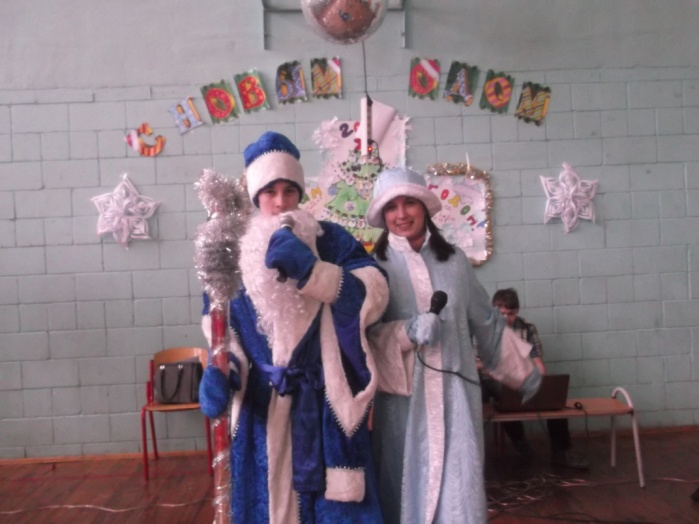 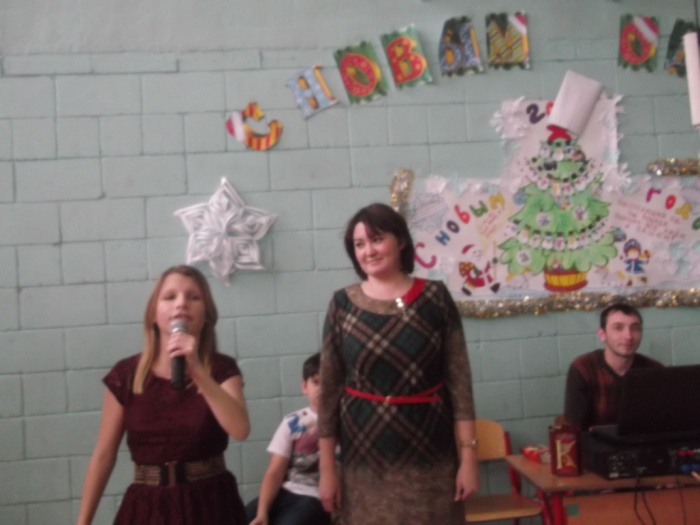 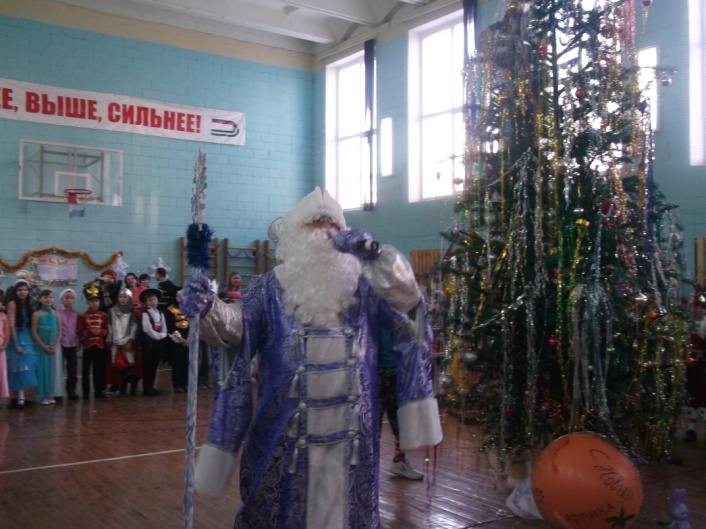 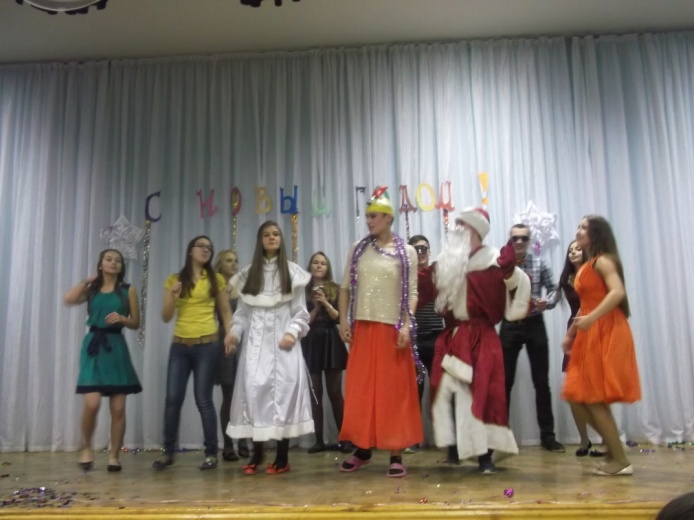 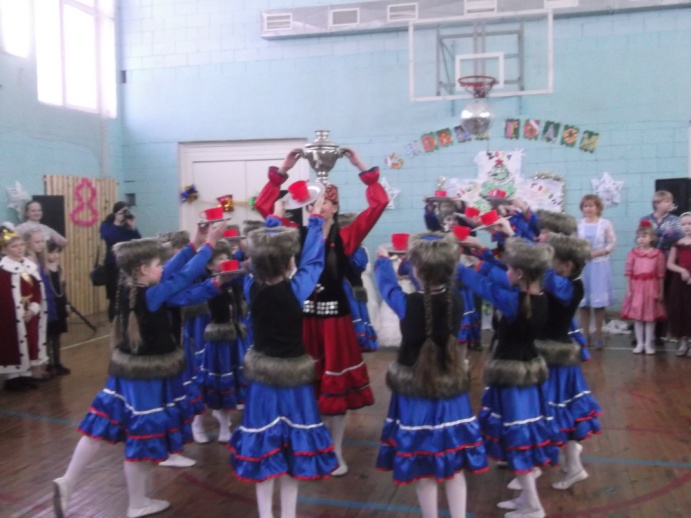 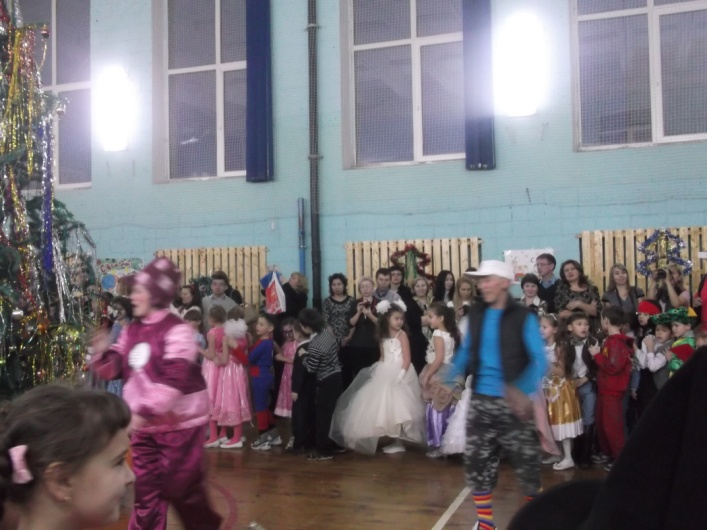 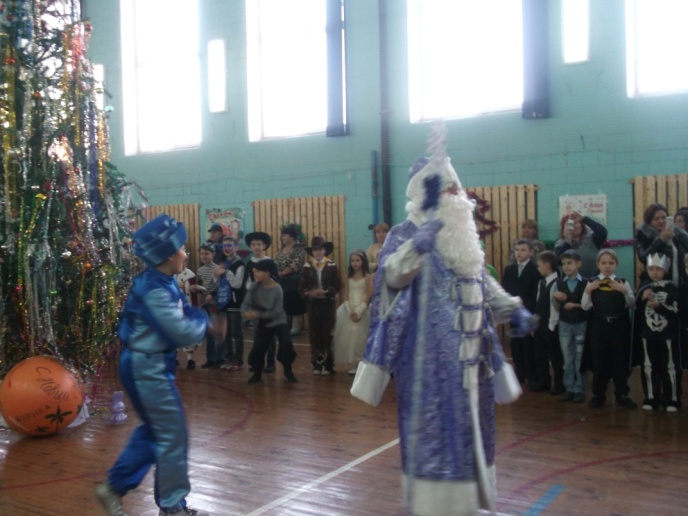 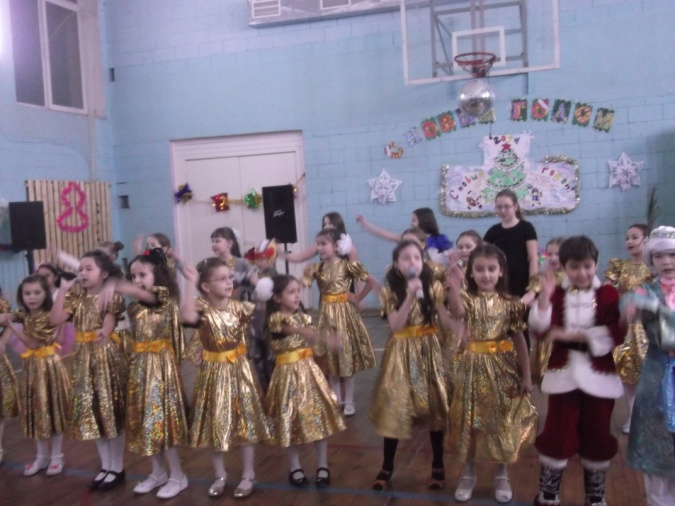 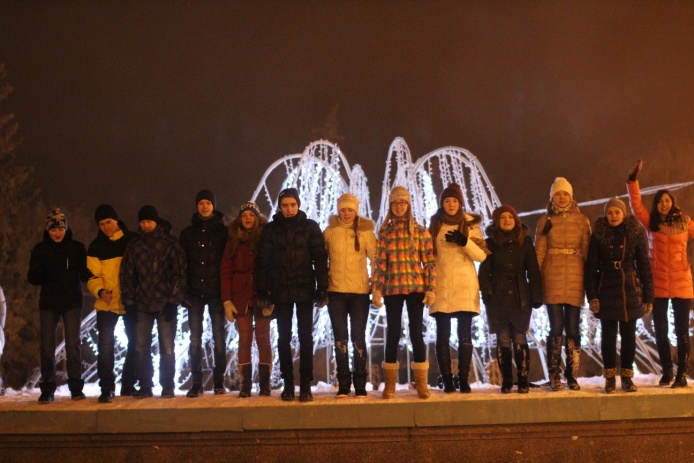 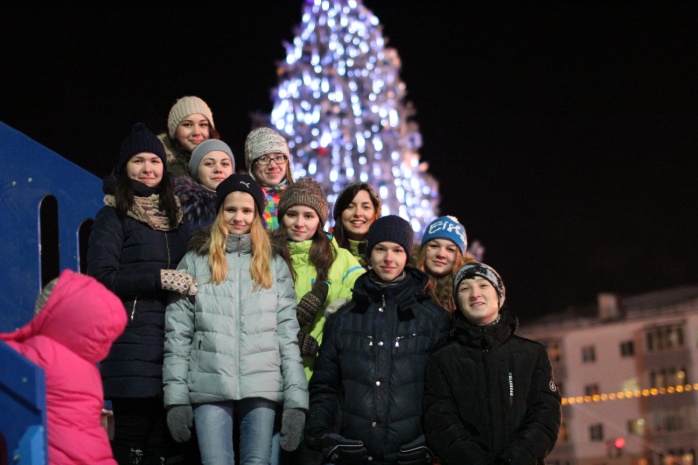 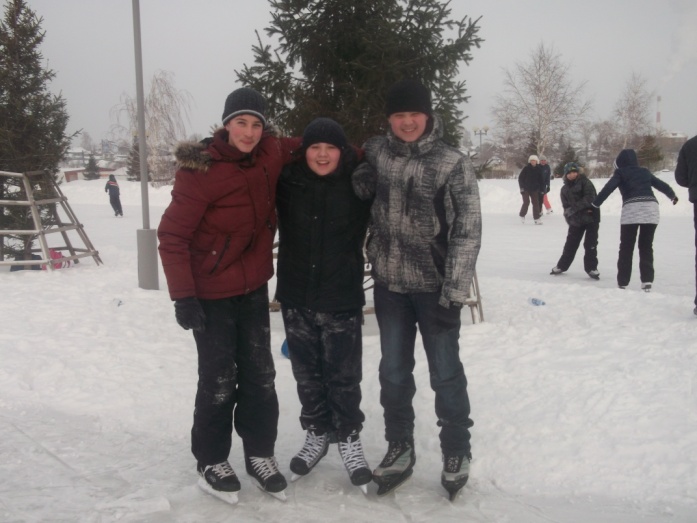 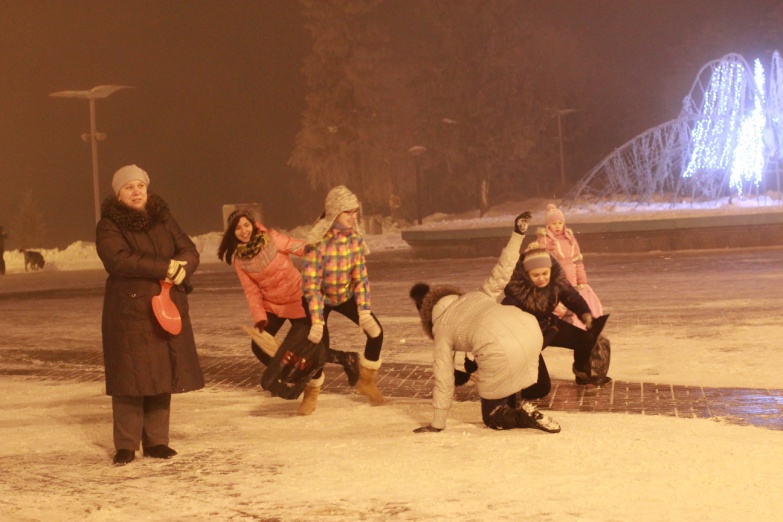 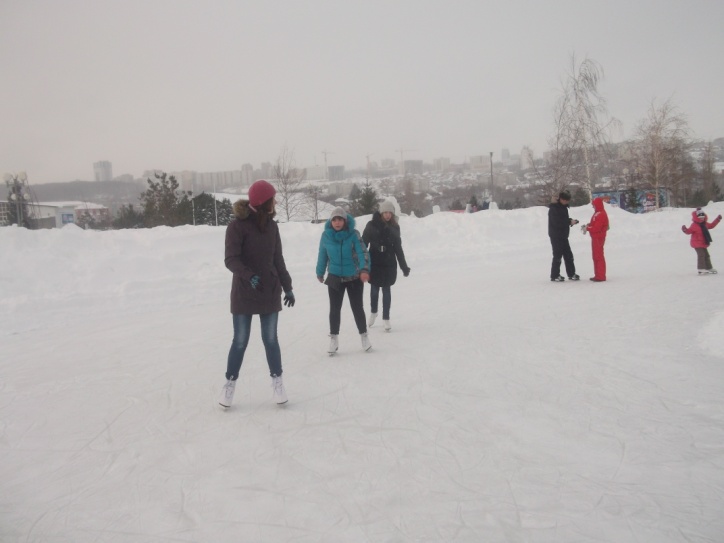 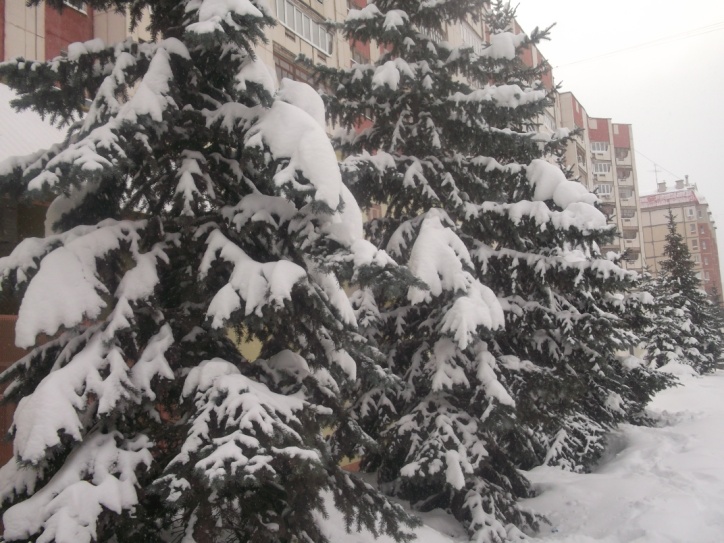 